RICHIESTA PROVE DI LABORATORIO art.59 D.P.R. n°380/2001Da consegnarsi in originale oppure inviata esclusivamente dal Richiedente tramite PEC all’indirizzo: laboratorio@pec.stsmobile.it  Via G. Conti, 10 60131 Ancona Tel./Fax 071.2865194 1086@stsmobile.it - stsmobile@pec.stsmobile.it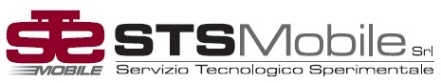 Laboratorio prove geotecnico autorizzato con Decr. n.256 del 20.07.2022, art.59 D.P.R. 380/01, Circ. Min. 7618/STC settore B (Rocce) con estensioniDISTINTA RICHIESTA PROVEIn caso di mancata sottoscrizione della richiesta di prove da parte del Direttore dei Lavori (o altra figura titolata), le certificazioni emesse non possono assumere valenza ai sensi del D.M. 17/01/18.STS MOBILE SRLINFORMATIVA SUL TRATTAMENTO DI DATI PERSONALI SENSI DEL REGOLAMENTO UE N. 679/2016La società STS MOBILE SRL, con sede in via Giovanni Conti 10 60131 Ancona, con il presente documento intende garantire l’accesso alle informazioni relative al trattamento dei dati personali in occasione della gestione di offerte commerciali o rapporti di fornitura, servizi o consulenza, in ottemperanza degli obblighi previsti dal Regolamento UE n.  679/2016 (in seguito anche GPDR), nonché del D. Lgs. 196/2003 (c.d. “Codice Privacy”) e successive modifiche e integrazioni.TITOLARE DEL TRATTAMENTO.Il Titolare del Trattamento è la società STS MOBILE SRL, con sede ad Ancona, in via Giovanni Conti n. 10, in persona del legale rappresentante dott. Ing. Stefano Tattolo. Per contatti:* tel: 0712865194 (segreteria);* e-mail: amministrazione@stsmobile.it;* pec: stsmobile@pec.stsmobile.itFINALITA’ DEL TRATTAMENTO.Il trattamento è svolto ai fini della gestione degli ordini e delle offerte presentate su richiesta del potenziale committente.Nell’ambito dello svolgimento dei rapporti commerciali, potranno essere effettuate le operazioni di trattamento necessarie agli adempimenti contrattuali e fiscali previsti dalle consuetudini commerciali o da obblighi di legge.BASE GIURIDICA.Il trattamento è effettuato sulla base dei seguenti fondamenti giuridici:nell’esecuzione del contratto o, in casi di autorizzazione espressa anche verbale da parte dell’interessato, per l’adempimento o esecuzione di misure precontrattuali (art. 6, paragrafo 1, lett. b, GDPR);nell’adempimento di eventuali obblighi legali cui sia soggetto il titolare del trattamento (art. 6, paragrafo, lett. d, GDPR);qualora sia necessario per perseguire interessi legittimi del titolare del trattamento, ivi compresa la difesa di diritti o interessi dello stesso in sede giudiziale (art. 6, paragrafo 1 lett. f GDPR);qualora sia necessario per perseguire interessi legittimi del titolare del trattamento, costituiti dalla necessità di analisi, anche tramite anonimizzazione dei dati degli stessi, delle attività industriali e dell’andamento commerciale della società, al fine di garantire offerte, servizi  e consulenza personalizzati alle esigenze del cliente, solo a seguito di specifica valutazione circa l’eventuale prevalenza di diritti o libertà fondamentali dell’interessato(art. 6, paragrafo 1 lett. f GDPR).4) DESTINATARI DEI DATI PERSONALI OGGETTO DI TRATTAMENTO.I dati oggetto del trattamento saranno oggetto di comunicazione ad intermediari finanziari (ad es: Istituti bancari per l’esecuzione o l’incasso di bonifici, titoli, di credito, effetti, ecc.), consulenti fiscali, tributari e/o tecnici, Enti o autorità di diritto pubblico in ottemperanza ad obblighi di legge, personale dipendente ai fini della gestione amministrativa e contabile dei rapporti contrattuali.5) TRAFERIMENTI A PAESI TERZI O AD ORGANIZZAZIONI INTERNAZIONALI.I dati oggetto di trattamento non saranno trasferiti a Paesi Terzi o ad organizzazioni internazionali aventi sede fuori dello spazio dell’Unione Europea.6) CONSERVAZIONE DEI DATI OGGETTO DI TRATTAMENTO.I dati saranno conservati:- ai fini della gestione del rapporto contrattuale, per il periodo strettamente necessario alla sua esecuzione;- ai fini del perseguimento di eventuali interessi legittimi del titolare, per un periodo di dieci anni, ai sensi dell’art. 3946 del codice civile, a partire dalla conclusione del rapporto stesso.7) DIRITTI DELL’INTERESSATO.Ciascun interessato può esercitare i diritti all’accesso ai dati personali, alla loro rettifica o cancellazione, alla limitazione del trattamento che lo riguardi, nonché il diritto di opporsi al loro trattamento, oltre che il diritto alla portabilità degli stessi, nella misura e con i limiti previsti dagli articoli da 15 a 22 del Reg. UE n. 679/2016.8) GARANTE DELLA PRIVACY.Ciascun interessato ha diritto a proporre reclamo all’Autorità Garante per la Protezione dei dati personali avverso il trattamento dei dati personali che lo riguardano.9) INFORMAZIONI ULTERIORI.I dati personali trattati rientrano nelle seguenti categorie:a- dati di identificazione personale (cognome, nome, dati anagrafici);b- dati di contatto (ad es: numeri di telefono o cellulare, indirizzi di posta elettronica anche certificata, ecc.);c- dati bancari (IBAN, o istituti di credito di appoggio, ecc.);d- dati previsti da specifiche normative in tema di previdenza, fiscalità  o in materia di lavoro e sicurezza sul lavoro (ad es. DURC, DUVRI ecc.).Il ritardo, o la mancata trasmissione o comunicazione dei dati necessari all’esecuzione del contratto o dei rapporti da esso nascenti potrebbe comportare l’inesigibilità della prestazione a carico del titolare del trattamento.I dati personali saranno trattati con mezzi elettronici o analogici, ma non sono previsti processi decisionali automatizzati.  Via G. Conti, 10 60131 Ancona Tel./Fax 071.2865194 1086@stsmobile.it - stsmobile@pec.stsmobile.itLaboratorio prove geotecnico autorizzato con Decr. n.256 del 20.07.2022, art.59 D.P.R. 380/01, Circ. Min. 7618/STC settore B (Rocce) con estensioniIl Sottoscritto Richiedente Direttore Lavori Collaudatore Collaudatore Tecnico Incaricato Tecnico Incaricato Altro     Nome e Cognome:Indirizzo:Email:      Email:      Email:      PEC:      PEC:      Tel:      Tel:      invia a codesto Laboratorio i campioni di materiale elencati nelle Distinte prove allegate (n.   ), e richiede l’esecuzione delle prove in elenco. invia a codesto Laboratorio i campioni di materiale elencati nelle Distinte prove allegate (n.   ), e richiede l’esecuzione delle prove in elenco. invia a codesto Laboratorio i campioni di materiale elencati nelle Distinte prove allegate (n.   ), e richiede l’esecuzione delle prove in elenco. invia a codesto Laboratorio i campioni di materiale elencati nelle Distinte prove allegate (n.   ), e richiede l’esecuzione delle prove in elenco. invia a codesto Laboratorio i campioni di materiale elencati nelle Distinte prove allegate (n.   ), e richiede l’esecuzione delle prove in elenco. invia a codesto Laboratorio i campioni di materiale elencati nelle Distinte prove allegate (n.   ), e richiede l’esecuzione delle prove in elenco. invia a codesto Laboratorio i campioni di materiale elencati nelle Distinte prove allegate (n.   ), e richiede l’esecuzione delle prove in elenco. DATI INTESTATARIO CERTIFICATI DI PROVADATI INTESTATARIO CERTIFICATI DI PROVADATI INTESTATARIO CERTIFICATI DI PROVADATI INTESTATARIO CERTIFICATI DI PROVADATI INTESTATARIO CERTIFICATI DI PROVADATI INTESTATARIO CERTIFICATI DI PROVADATI INTESTATARIO CERTIFICATI DI PROVADATI INTESTATARIO CERTIFICATI DI PROVADATI INTESTATARIO CERTIFICATI DI PROVADATI INTESTATARIO CERTIFICATI DI PROVANome e Cognome/Impresa:Indirizzo (via, cap, città):Tel./Fax.:e-mail:      e-mail:      e-mail:      e-mail:      DATI CANTIEREDATI CANTIEREDATI CANTIEREDATI CANTIEREDATI CANTIEREDATI CANTIEREDATI CANTIEREDATI CANTIEREDATI CANTIEREDATI CANTIEREIndirizzo (via, cap, città):Opera:Proprietà:Impresa:Direttore del Lavori:PEC:      PEC:      PEC:      PEC:      Tel./Fax.:e-mail:      e-mail:      e-mail:      e-mail:      DATI PER LA FATTURAZIONEDATI PER LA FATTURAZIONEDATI PER LA FATTURAZIONEDATI PER LA FATTURAZIONEDATI PER LA FATTURAZIONEDATI PER LA FATTURAZIONEDATI PER LA FATTURAZIONEDATI PER LA FATTURAZIONEDATI PER LA FATTURAZIONEDATI PER LA FATTURAZIONERag. Sociale:Indirizzo (via, cap, città):Tel./Fax.:PEC:      PEC:      PEC:      PEC:      C.F.:P.IVA:      P.IVA:      P.IVA:      P.IVA:      Codice Univoco:Altro:      Altro:      Altro:      Altro:      Pagamento: Bonifico bancario anticipato all’emissione dei certificati Bonifico bancario anticipato all’emissione dei certificati Bonifico bancario anticipato all’emissione dei certificati Bonifico bancario anticipato all’emissione dei certificati Bonifico bancario anticipato all’emissione dei certificati Bonifico bancario anticipato all’emissione dei certificati Bonifico bancario anticipato all’emissione dei certificati Bonifico bancario anticipato all’emissione dei certificati Altro      Comunicazione CUP/CIG:      Comunicazione CUP/CIG:      Comunicazione CUP/CIG:      Comunicazione CUP/CIG:      Comunicazione CUP/CIG:      Comunicazione CUP/CIG:      Comunicazione CUP/CIG:      Comunicazione CUP/CIG:      Comunicazione CUP/CIG:      Comunicazione CUP/CIG:      CONSEGNA DEI CERTIFICATI: CONSEGNA DEI CERTIFICATI: CONSEGNA DEI CERTIFICATI: I certificati di prova, salvo diversa indicazione, saranno consegnati al Richiedente.I certificati di prova, salvo diversa indicazione, saranno consegnati al Richiedente.I certificati di prova, salvo diversa indicazione, saranno consegnati al Richiedente.I certificati di prova, salvo diversa indicazione, saranno consegnati al Richiedente.I certificati di prova, salvo diversa indicazione, saranno consegnati al Richiedente.I certificati di prova, salvo diversa indicazione, saranno consegnati al Richiedente.I certificati di prova, salvo diversa indicazione, saranno consegnati al Richiedente. Formato cartaceo, ritiro presso il Laboratorio da parte del:  Formato cartaceo, ritiro presso il Laboratorio da parte del:  Formato cartaceo, ritiro presso il Laboratorio da parte del:  Formato cartaceo, ritiro presso il Laboratorio da parte del:  Formato cartaceo, ritiro presso il Laboratorio da parte del:   Richiedente  Richiedente  Delegato        Delegato        Delegato       Formato cartaceo, spediti a mezzo corriere c/o: (indicare nome e  indirizzo, verranno addebitate le spese di spedizione): Formato cartaceo, spediti a mezzo corriere c/o: (indicare nome e  indirizzo, verranno addebitate le spese di spedizione): Formato cartaceo, spediti a mezzo corriere c/o: (indicare nome e  indirizzo, verranno addebitate le spese di spedizione): Formato cartaceo, spediti a mezzo corriere c/o: (indicare nome e  indirizzo, verranno addebitate le spese di spedizione): Formato cartaceo, spediti a mezzo corriere c/o: (indicare nome e  indirizzo, verranno addebitate le spese di spedizione): Formato PDF/A con firma digitale:(indicare la PEC del Direttore Lavori, del Collaudatore o del Richiedente) Formato PDF/A con firma digitale:(indicare la PEC del Direttore Lavori, del Collaudatore o del Richiedente) Formato PDF/A con firma digitale:(indicare la PEC del Direttore Lavori, del Collaudatore o del Richiedente) Formato PDF/A con firma digitale:(indicare la PEC del Direttore Lavori, del Collaudatore o del Richiedente) Formato PDF/A con firma digitale:(indicare la PEC del Direttore Lavori, del Collaudatore o del Richiedente)Spazio riservato al laboratorioV.A. n°.V.A. n°.V.A. n°.V.A. n°.Del: Del: Del: Del: Del: Norme:La sottoscrizione della presente richiesta comporta l’accettazione delle condizioni generali del Laboratorio, consultabili presso il Laboratorio stesso. La stampa e la consegna dei certificati avverrà solo a pagamento avvenuto, salvo diversi accordi con il Laboratorio.In caso di mancata sottoscrizione della richiesta di prove da parte del Direttore dei Lavori (o altra figura titolata), le certificazioni emesse dal Laboratorio non possono assumere valenza ai sensi del D.M. 17/01/2018.In ottemperanza degli obblighi previsti del regolamento UE n.679/2016 nochè del D. Lgs. 196/03 a tutela della privacy, considerato che S.T.S. Mobile S.r.l. utilizza i dati personali dei propri Clienti per la gestione amministrativa e l’informazione commerciale, con la presente ne autorizzo il trattamento secondo le procedure interne da questa predisposte.Norme:La sottoscrizione della presente richiesta comporta l’accettazione delle condizioni generali del Laboratorio, consultabili presso il Laboratorio stesso. La stampa e la consegna dei certificati avverrà solo a pagamento avvenuto, salvo diversi accordi con il Laboratorio.In caso di mancata sottoscrizione della richiesta di prove da parte del Direttore dei Lavori (o altra figura titolata), le certificazioni emesse dal Laboratorio non possono assumere valenza ai sensi del D.M. 17/01/2018.In ottemperanza degli obblighi previsti del regolamento UE n.679/2016 nochè del D. Lgs. 196/03 a tutela della privacy, considerato che S.T.S. Mobile S.r.l. utilizza i dati personali dei propri Clienti per la gestione amministrativa e l’informazione commerciale, con la presente ne autorizzo il trattamento secondo le procedure interne da questa predisposte.Norme:La sottoscrizione della presente richiesta comporta l’accettazione delle condizioni generali del Laboratorio, consultabili presso il Laboratorio stesso. La stampa e la consegna dei certificati avverrà solo a pagamento avvenuto, salvo diversi accordi con il Laboratorio.In caso di mancata sottoscrizione della richiesta di prove da parte del Direttore dei Lavori (o altra figura titolata), le certificazioni emesse dal Laboratorio non possono assumere valenza ai sensi del D.M. 17/01/2018.In ottemperanza degli obblighi previsti del regolamento UE n.679/2016 nochè del D. Lgs. 196/03 a tutela della privacy, considerato che S.T.S. Mobile S.r.l. utilizza i dati personali dei propri Clienti per la gestione amministrativa e l’informazione commerciale, con la presente ne autorizzo il trattamento secondo le procedure interne da questa predisposte.Norme:La sottoscrizione della presente richiesta comporta l’accettazione delle condizioni generali del Laboratorio, consultabili presso il Laboratorio stesso. La stampa e la consegna dei certificati avverrà solo a pagamento avvenuto, salvo diversi accordi con il Laboratorio.In caso di mancata sottoscrizione della richiesta di prove da parte del Direttore dei Lavori (o altra figura titolata), le certificazioni emesse dal Laboratorio non possono assumere valenza ai sensi del D.M. 17/01/2018.In ottemperanza degli obblighi previsti del regolamento UE n.679/2016 nochè del D. Lgs. 196/03 a tutela della privacy, considerato che S.T.S. Mobile S.r.l. utilizza i dati personali dei propri Clienti per la gestione amministrativa e l’informazione commerciale, con la presente ne autorizzo il trattamento secondo le procedure interne da questa predisposte.Norme:La sottoscrizione della presente richiesta comporta l’accettazione delle condizioni generali del Laboratorio, consultabili presso il Laboratorio stesso. La stampa e la consegna dei certificati avverrà solo a pagamento avvenuto, salvo diversi accordi con il Laboratorio.In caso di mancata sottoscrizione della richiesta di prove da parte del Direttore dei Lavori (o altra figura titolata), le certificazioni emesse dal Laboratorio non possono assumere valenza ai sensi del D.M. 17/01/2018.In ottemperanza degli obblighi previsti del regolamento UE n.679/2016 nochè del D. Lgs. 196/03 a tutela della privacy, considerato che S.T.S. Mobile S.r.l. utilizza i dati personali dei propri Clienti per la gestione amministrativa e l’informazione commerciale, con la presente ne autorizzo il trattamento secondo le procedure interne da questa predisposte.Norme:La sottoscrizione della presente richiesta comporta l’accettazione delle condizioni generali del Laboratorio, consultabili presso il Laboratorio stesso. La stampa e la consegna dei certificati avverrà solo a pagamento avvenuto, salvo diversi accordi con il Laboratorio.In caso di mancata sottoscrizione della richiesta di prove da parte del Direttore dei Lavori (o altra figura titolata), le certificazioni emesse dal Laboratorio non possono assumere valenza ai sensi del D.M. 17/01/2018.In ottemperanza degli obblighi previsti del regolamento UE n.679/2016 nochè del D. Lgs. 196/03 a tutela della privacy, considerato che S.T.S. Mobile S.r.l. utilizza i dati personali dei propri Clienti per la gestione amministrativa e l’informazione commerciale, con la presente ne autorizzo il trattamento secondo le procedure interne da questa predisposte.Norme:La sottoscrizione della presente richiesta comporta l’accettazione delle condizioni generali del Laboratorio, consultabili presso il Laboratorio stesso. La stampa e la consegna dei certificati avverrà solo a pagamento avvenuto, salvo diversi accordi con il Laboratorio.In caso di mancata sottoscrizione della richiesta di prove da parte del Direttore dei Lavori (o altra figura titolata), le certificazioni emesse dal Laboratorio non possono assumere valenza ai sensi del D.M. 17/01/2018.In ottemperanza degli obblighi previsti del regolamento UE n.679/2016 nochè del D. Lgs. 196/03 a tutela della privacy, considerato che S.T.S. Mobile S.r.l. utilizza i dati personali dei propri Clienti per la gestione amministrativa e l’informazione commerciale, con la presente ne autorizzo il trattamento secondo le procedure interne da questa predisposte.Norme:La sottoscrizione della presente richiesta comporta l’accettazione delle condizioni generali del Laboratorio, consultabili presso il Laboratorio stesso. La stampa e la consegna dei certificati avverrà solo a pagamento avvenuto, salvo diversi accordi con il Laboratorio.In caso di mancata sottoscrizione della richiesta di prove da parte del Direttore dei Lavori (o altra figura titolata), le certificazioni emesse dal Laboratorio non possono assumere valenza ai sensi del D.M. 17/01/2018.In ottemperanza degli obblighi previsti del regolamento UE n.679/2016 nochè del D. Lgs. 196/03 a tutela della privacy, considerato che S.T.S. Mobile S.r.l. utilizza i dati personali dei propri Clienti per la gestione amministrativa e l’informazione commerciale, con la presente ne autorizzo il trattamento secondo le procedure interne da questa predisposte.Norme:La sottoscrizione della presente richiesta comporta l’accettazione delle condizioni generali del Laboratorio, consultabili presso il Laboratorio stesso. La stampa e la consegna dei certificati avverrà solo a pagamento avvenuto, salvo diversi accordi con il Laboratorio.In caso di mancata sottoscrizione della richiesta di prove da parte del Direttore dei Lavori (o altra figura titolata), le certificazioni emesse dal Laboratorio non possono assumere valenza ai sensi del D.M. 17/01/2018.In ottemperanza degli obblighi previsti del regolamento UE n.679/2016 nochè del D. Lgs. 196/03 a tutela della privacy, considerato che S.T.S. Mobile S.r.l. utilizza i dati personali dei propri Clienti per la gestione amministrativa e l’informazione commerciale, con la presente ne autorizzo il trattamento secondo le procedure interne da questa predisposte.Norme:La sottoscrizione della presente richiesta comporta l’accettazione delle condizioni generali del Laboratorio, consultabili presso il Laboratorio stesso. La stampa e la consegna dei certificati avverrà solo a pagamento avvenuto, salvo diversi accordi con il Laboratorio.In caso di mancata sottoscrizione della richiesta di prove da parte del Direttore dei Lavori (o altra figura titolata), le certificazioni emesse dal Laboratorio non possono assumere valenza ai sensi del D.M. 17/01/2018.In ottemperanza degli obblighi previsti del regolamento UE n.679/2016 nochè del D. Lgs. 196/03 a tutela della privacy, considerato che S.T.S. Mobile S.r.l. utilizza i dati personali dei propri Clienti per la gestione amministrativa e l’informazione commerciale, con la presente ne autorizzo il trattamento secondo le procedure interne da questa predisposte.Richiedente:Richiedente:Richiedente:Richiedente:Data      Data       Direttore Lavori Direttore Lavori Direttore Lavori Direttore LavoriRICHIEDENTERICHIEDENTE Collaudatore Collaudatore Collaudatore CollaudatoreRICHIEDENTERICHIEDENTE Tecnico incaricato Tecnico incaricato Tecnico incaricato Tecnico incaricatoRICHIEDENTERICHIEDENTE Altro       Altro       Altro       Altro      RICHIEDENTERICHIEDENTESpazio riservato al laboratorioSpazio riservato al laboratorioV.A. n°.       del        DataN° provini Verbale di prelievoVerbale di prelievoSigla campioneSigla campioneDescrizione campioneProve richiesteProve richiesteNorma di riferimentoN° provini N°.DataSigla campioneSigla campioneDescrizione campioneProve richiesteProve richiesteNorma di riferimentoEmissione certificato: Emissione certificato:  unico unico per ciascun prelievo per ciascun prelievo per ciascun prelievo duplicati n°       duplicati n°      Spazio riservato al laboratorioV.A. n°.       V.A. n°.       Del:      Del:      Del:      Richiedente:Data       Direttore LavoriRICHIEDENTE CollaudatoreRICHIEDENTE Tecnico incaricatoRICHIEDENTE Altro      RICHIEDENTE